Instrucciones: Completa la información que se te pide utilizando el blog de tu profesora, los enlaces adjuntos en el blog  y las instrucciones que ella entrega en cada ítem. http://historyandgeographyclassroom.blogspot.com Ítem I: CompletaciónCompleta la siguiente tabla con la información que se te solicita (2 puntos cada respuesta)Busca en el blog algún enlace que hable respecto de las ciencias auxiliares de la investigación histórica, anota el nombre del link/enlace y luego define al menos 5 ciencias auxiliares que ayudan en la investigación histórica y (2 puntos cada respuesta)Ítem II. Pregunta Relevante¿Qué es la Historia?  (Origen y significado) Responde según el/los enlace de la página y según lo publicado en el cuerpo de página.Link: _____________________________________________________________________Respuesta________________________________________________________________________________________________________________________________________________________________________________________________________________________________________________________________________________________________________________________________________________________________________________________________________________________________________________________________________________________________________________________________________________________________________________________________________________________________________________________________________________________________________________________________________________________________________________________________________________________________________________________________________________________________________________________________________________________________________________________________________________________________________________________________________________________________________________________________________________________________________________________________________________________________________________________________________ESTUDIOS SOCIALES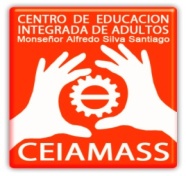 2013Roxana BecerraESTUDIOS SOCIALES2013Roxana BecerraALUMNOS: 1 ________________________________________________________________________                     CURSO:       1NME                    Fecha:ALUMNOS: 1 ________________________________________________________________________                     CURSO:       1NME                    Fecha:Actividad en Clase nº2:  Trabajo en Sala de Enlaces Actividad en Clase nº2:  Trabajo en Sala de Enlaces CONTENIDOS: Métodos de Investigación HistóricaAprendizaje esperado: Conoce los métodos de investigación histórica y sus derivados Nombre del Link/enlace(s) Título de la páginaFuente primaria:(definición)Tipos de fuentes primarias (selecciona 10 de las descritas en la lista)__________Fuentes Secundarias:(definición)Tipos de fuentes secundarias______Link encontradoTítulo del linkCiencias auxiliares1). 2). 3).4).5).